«Կրթություն առանց սահմանների»- ՀԿԱՎԱՐՏԱԿԱՆ ՀԵՏԱԶՈՏԱԿԱՆ ԱՇԽԱՏԱՆՔԹեմա ՝Գործնական աշխատանքների կազմակերպումը մաթեմատիկայի դասերինՈւսուցիչ` Մարիամ  ՀակոբյանՂեկավար`Վերոնիկա ԲաբաջանյանԵրևան 2022ԲովանդակությունՆերածություն-----------------------------------------------------------------2Գլուխ IՃանաչողական կարողություններԸնդհանուր հասկացություն ճանաչողական կարողությունների մասին-------5 Կրտսեր դպրոցականների ճանաչողական գործընթացների բնութագիրը, առանձնահատկությունները-------------------------------------------------------7Գլուխ II 2․Գործնական աշխատանքների կազմակերպումը մաթեմատիկայի դասերին2.1 «Գործնական աշխատանք» հասկացությունը-----------------------------------------132․2 Գործնական աշխատաքների գնահատումը--------------------------------------------14Գլուխ III 3.Գործնական աշխատանքների  օրինակներ3.1 Չափումներ----------------------------------------------------------------------------------163․2 Հաշվարկներ--------------------------------------------------------------------------------183․3 Խաղ առաջադրանքներ-------------------------------------------------------------------193․4 Երկրաչափական պատկերների կիրառում--------------------------------------------213․5 Մասնատում , մաս------------------------------------------------------------------------23Եզրակացություն--------------------------------------------------------------------------- 25 Գրականության ցանկ--------------------------------------------------------27ՆերածությունԻնչպես ժամանակակից հասարակության մեջ, այնպես էլ մանկավարժական բնագավառում տեղի են ունենում բազմաթիվ փոփոխություններ. վերակառուցվում է կրթական համակարգը, առաջ են գալիս նոր մանկավարժական դրույթներ և փոխվում են մոտեցումները երեխաների նկատմամբ:Այսօր շատ մասնագետների ու հոգեբանների ուշադրությունն ու ջանքերը կենտրոնացված են այնպիսի դպրոցի ստեղծման վրա, որն առողջ պայմաններ է ստեղծում երեխայի ներաշխարհում ընթացող այն առանձնահատուկ գործընթացների համար, որոնք կարևոր նշանակությունն ունեն երեխայի անձի ձևավորման և զարգացման գործում: Հայաստանի Հանրապետության կրթության նախարարությունն ու կրթական համակարգն այսօր փորձում են ստեղծել այնպիսի կրթակագ, որը կնպաստի երեխայի այն կարողությունների զարգացմանը, որոնց միջոցով նա դառնում է իր կրթության պատասխանատուն: Եթե երեկ դպրոցի և ուսուցչի խնդիրն էր սովորողին ավանդաբար մատակարարել ակադեմիական գիտելիքների մի բազմազանություն, ապա այսօր 	կարևոր է աշակերտի մոտ ձևավորել կարողությունների և ունակությունների մի համակարգ, որի շնորհիվ նա կկարողանա ինքնուրույն գիտելիքներ ձեռք բերել, գործունեության մեջ ինքնուրույնություն դրսևորել, ի վիճակի կլինի ինքնուրույն դատողություններ անելու և իրավիճակները գնահատելու, հերթական և տրամաբանական քայլեր անելու: Այսօր ուսուցման արդյունավետությունը չափվում է ոչ միայն աշակերտների ստացած գիտելիքների ծավալով, այլև նրանց ձեռք բերած կարողություններով:Աշխատանքում քննարկում ենք « Գործնական աշխատանքների կազմակերպումը մաթեմատիկայի դասերին » խորագրով թեման:Հետազոտության արդիականությունը: Ներկա ժամանակներում գիտնականների հետազոտությունների արդյունքում պարզվել է, որ այն մարդկանց հնարավորությունները, որոնց անվանում են տաղանդավոր, ոչ թե շեղում է նորմայից, այլ միանգամայն բնական է: Պարզապես պետք է զարգացնել մարդկային մտածողությունը, բարձրացնել նրա գործունեության արդյունավետությունը, և վերջապես, օգտագործել այն հարուստ հնարավորությունները, որը մարդուն տվել է բնությունը և որոնց չնչին մասն է օգտագործում մարդը: Այդ պաճառով վերջին տարիներին գիտնականների ուշադրության կենտրոնում է հայտնվել մարդու ճանաչողական գործունեության ձևերի մշակման հարցը: Անժխտելի է, որ ճանաչողության հիմքը պրակտիկան է: Ուստի աշակերտներին պետք է հասկանալի դարձնել այն, որ տեսական  հետազոտությունները կատարվում են ոչ միայն հանուն գիտության, այլև հանուն պրակտիկ գործունեության զարգացման, հանուն մարդկանց կենսապայմանների ապահովման և բարելավման: Մասնագետների հավաստմամբ, ներկայումս տարեցտարի շատանում են այն երեխաները, որոնք դժվարությամբ են յուրացնում ուսումնական նյութը: Շատերը նշում են, որ երեխաներն իրենց ստացած գիտելիքները չեն կարողանում կիրառել: Այս պատճառով պետք է կարևորել ուսումնական ծրագրերում ուսումնաճանաչողական մտավոր գործունեության եղանակների տիրապետման, մշակման և գործնականում գիտելիքները  կիրառելու զարգացման հարցը:Հետազոտության նպատակը` համակարգել մաթեմատիկայի դասերին գործնական աշխատանքների կազմակերպման գործընթացում կրտսեր դպրոցականների սոցիալական հմտությունների ձևավորման ու կարողությունների զարգացմանը նպաստող գործնական առաջադրանքները:Հետազոտության խնդիրները`Բացահայտել կրտսեր դպրոցականների ճանաչողական գործընթացների առանձնահատկությունները:Ներկայացնել  «գործնական աշխատանք» հասկացությունը :Ներկայացնել գործնական աշխատանքների գնահատման ձևերը:Ներկայացնել գործնական առաջադրանքների օրինակներՀետազոտության մեթոդները`Օգտվել ենք զրույցի, դիտման, ընդհանրացման մեթոդներից:Տարրական դասարաններում կատարել ենք փորձարարական հետազոտում` պարզելու համար, թե  կրտսեր դպրոցականների ճանաչողական կարողությունների զարգացվածությանը որքանով են նպաստում գործնական աշխատանքները:Կատարել ենք տարրական դպրոցում մաթեմատիկա ուսումնական առարկայի գործընթացի ուսումնասիրում:Հետազոտության տեսական և գործնական նշանակությունը`Առաջադրվող վարկածը: Որպեսզի երեխան հաջողությամբ յուրացնի մաթեմատիկա առարկայի սկզբնական ծրագիրը, նա պետք է ունենա տրամաբանորեն մտածելու, ճիշտ ընկալելու, լսածը մտապահելու, այն վերլուծելու և այլ կարողություններ: Այդ պատճառով աշակերտներն իրենց գիտելիքները պետք է օգտագործեն գործնականում: Կրտսեր դպրոցում դասերը պետք է կազմակերպել այնպես, որ երեխաները կարողանան ընդլայնել իրենց աշխարհայացքը, զարգացնել հետաքրքրասիրությունը և փորձառությունը, մարզել ուշադրությունը, երևակայությունը, հիշողությունը, մտածողությունը:Հետազոտության կառուցվածքը` աշխատանքը կազմաված է ներածությունից, երկու գլխից, եզրակացությունից և օգտագործված գրականության ցանկից:Առաջին գլխում փորձել ենք բացահայտել «ճանաչողական կարողություններ» հասկացությունը և ներկայացրել ենք կրտսեր դպրոցականների ճանաչողական գործընթացների առանձնահատկությունները: Երկրորդ գլխում ներկայացրել ենք «Գործնական աշխատաքան» հասկացությունը, գնահատման ձևերը, իսկ երրորդ գլխում բերել ենք գործնական աշխատանքների օրինակներ։ Գլուխ IՃանաչողական կարողություններ1.1 Ընդհանուր հասկացություն ճանաչողական կարողությունների մասինՃանաչողությունը մի պրոցես է, որի շնորհիվ զգայական տվյալները մուտք են գործում և ենթարկվում  տարբեր տեսակի վերափոխումների, պահեստավորման և պատրաստվում հետագա օգտագործման:[2]Ճանաչողական կարողություններն իրենց մեջ ներառում են ինչպես զգայական, այնպես էլ  մտավոր (ինտելեկտուալ) կարողություններ, որոնք ապահովում են գիտելիքների արդյունավետ և հեշտ յուրացումը, շրջապատող աշխարհի երևույթների ընկալումը և այլն: Հոգեբանները նշում են, որ ճանաչողական կարողությունները շատ վաղ են  հանդես գալիս երեխաների մոտ: Դրանց առկայության մասին են վկայում օրինակ ընկալման տարբերակվածությունը, առարկների էական հատկանիշները առանձնացնելու կարողությունը, դժվար իրավիճակներում կողմնորոշվել կարողանալը, ուշիմությունը, հետևողականությունը և այլն:[6]Երեխայի զարգացումը սերտ կապված է նրա կարողությունների հետ: Դրանք այնպիսի անհատական հոգեբանական առանձնահատկություններ են, որոնք ապահովում են բարձր ձեռքբերումներ գործունեության մեջ և որոշում են գործունեության տարբեր ձևերի երեխայի պատրաստվածության աստիճանը: Կարողությունների զարգացման գործընթացը բարդ գործընթաց է: Զարգացման յուրաքանչյուր փուլ մյուսից տարբերվում է իր որակական առանձնահատկությունների ուրույն կառուցվածքով, իսկ մի փուլից անցումը մյուսին բնորոշվում է էական թռիչքով դեպի նոր որակ: Հայտնի ռուս մանկավարժ Լև Վիգոտսկին երեխայի զարգացման գործընթացը համեմատում է այն փոփոխությունների հետ, որոնք կրում է թրթուրը, նախ` հարսնյակ, այնուհետև թիթեռ դառնալու ընթացքում: Երեխայի զարգացման էությունը ոչ թե զուտ քանակական աճի մեջ է, այլ մեկ առանձնահատկությունից մյուսին որակական անցման մեջ:[4] Ինչպես նշում էր Ռուբենշտեյնը, կարողությունների զարգացումը կատարվում է հաջորդականորեն. իրական կարողություններ, որոնք 1-ին աստիճանի կարողություններ են, նրանք  հարավորություններ են ստեղծում հետագա զարգացման համար, ավելի բարձր աստիճանի հնարավորությունների զարգացման համար: Ճանաչողական կարողությունները հնարավորություն են տալիս՝ծանոթանալ  ճանաչողության մեթոդներին(վերլուծում, մասնավորում, համադրում, վերացարկում, անդրադարձում, մակածում, արտածում, ընդհանրացում, կանխատեսում և այլն)  ձեռք բերել դրանք գործնականում կիրառել կարողանալու հնարավորություններ և հմտություններ, այդ թվում`գիտելիքներ ձեռք բերել զգայության, ընկալման և մտապատկերման միջոցով.վերլուծել քննարկման, մեկնաբանման, տարանջատման, համեմատության, խմբավորման միջոցով.մտահանգումներ անել ամբողջացման, հակադրման, բնութագրման, հիմնավորման, ամփոփման, կշռադատման միջոցով.երևույթների նկատմամբ դրսևորել առողջ հետաքրքրություն և քննադատական մոտեցում.վերլուծել իրավիճակը և կատարել եզրակացություններ.ինքնուրույն որոշումներ կայացնել և հիմնավորել.նպատակներ դնել, մշակել դրանց հասնելու ուղիներ և ծրագրել սեփական գործը.լսել, ընկալել և համապատասխան վերբերմունք դրսևորել.  հիմնախնդիրը դիտարկել տարբեր տեսանկյուններից, ուսումնասիրել դրա լուծման հնարավոր եղանակները և գտնել լուծումները.օգտվել ժամանակակից հաղորդակցման և տեղեկատվական միջոցներից.ստեղծագործաբար կիրառել ձեռք բերած գիտելիքները.դրսևորել ստեղծագործական երևակայություն.ընկալել և ընդունել նյութական և հոգևոր արժեքները:[5]1.2  Կրտսեր դպրոցականների ճանաչողական գործընթացների առանձնահատկություներըԸնկալում:  Ընկալումը մարդու գիտակցության մեջ առարկաների և երևույթների արտացոլումն է զգայարանների վրա նրանց անմիջական ազդեցության դեպքում, որի ընթացքում տեղի է ունենում առանձին զգայությունների միավորում իրերի և իրադարձությունների ամբողջական պատկերների ձևով: Ընկալման ամենակարևոր առանձնահատկություններն են առարկայականությունը, ամբողջականությունը, ստրուկտուրայնությունը, հաստատունությունը և իմաստավորվածությունը:[1] Թեև երեխաները դպրոց են գալիս արդեն ընկալման բավականաչափ զարգացած գործընթաց ունենալով, այնուամենայնիվ, ուսումնական գործունեության ընթացքում նրանց ընկալումները հիմնականում սահմանափակվում են առարկաների ճանաչմամբ և դրանց ձևերն ու գույները անվանելով: Կրտսեր դպրոցականը չի կարողանում սիստեմատիկ վերլուծության ենթարկել ընկալվող առարկաների հատկություններն ու որակները:  Ընկալվող առարկաները վերլուծելու և տարբերակելու հնարավորությունները կապված են երեխայի գործունեության այնպիսի տեսակի ձևավորման հետ, որն ավելի բարդ է, քան զգայությունը  և իրերի անմիջականորեն մատչելի առանձին հատկությունների տարբերակումը: Գործունեության այդ տեսակը, որը կոչվում դիտում,  հատկապես ինտենսիվորեն ձևավորվում է հենց դպրոցական ուսուցման ընթացքում: Պարապմունքների ժամանակ աշակերտը ստանում է այս կամ այն օրինակներն ու նմուշները ընկալելու առաջադրանքներ, իսկ հետո արդեն  ինքն է ծավալուն կերպով ձևակերպում այդպիսի խնդիրներ: Սրա շնորհիվ ընկալումը նպատակասլաց է դառնում: Ուսուցիչը երեխաներին կանոնավոր կերպով  ցույց է տալիս իրերն ու երևույթները զննելու  հնարները, հայտնաբերված հատկությունները գրանցելու միջոցները (նկար, սխեմա, բառեր): Այնուհետև երեխան կարող է ինքուրույնաբար պլանավորել ընկալման աշխատանքը` իր մտահաղացմանը համապատասխան և կանխամտածված կերպով իրագործել այն` առանձնացնելով գլխավորը երկրորդականից: Զուգորդելով իմացական գործունեության այլ տեսակների հետ, այդպիսի ընկալումը վեր է ածվում կամածին և նպատակամետ դիտման: Եթե դիտելու կարողությունները բավականին զարգացած են, ապա կարելի ասել, որ երեխան ունի անձնային հատուկ որակ` դիտողականություն: Լ. Վ. Զանկովի և նրա աշխատակիցների ուսումնասիրությունները ցույց տվեցին, որ տարրական ուսուցման ընթացքում կարելի է զգալի չափով զարգացնել բոլոր կրտսեր դպրոցականների այդ կարևոր որակը:[1,2]Ուշադրություն։  Ուշադրությունը հոգեկան գործունեության ուղղվածությունը և նրա կենտրոնացվածությունն է այն օբյեկտների վրա, որը անձի համար որոշակի նշանակություն ունի:[1] 	Նոր դպրոց հաճախող երեխան դեռևս նպատակասլաց կերպով ուշադրությունը կենտրոնացնելու ընդունակություն չունի: Նրանք հիմնականում ուշադրություն են դարձնում այն երևույթների վրա, որոնք անմիջականորեն հետաքրքրություն են առաջացնում և աչքի են ընկնում իրենց անսովորությամբ ու պայծառությամբ: Դպրոցական ուսուցման պայմանները, սկսած առաջին իսկ օրվանից, երեխայից պահանջում է ուշադրություն դարձնել այնպիսի առարկաների ու յուրացնել այնպիսի տեղեկություններ, որոնք նրան բացարձակապես չեն հետաքրքրում:Աստիճանաբար երեխան սովորում է ուշադրությունը ուղղել և կայուն կերպով կենտրոնացնել անհրաժեշտ առարկաների վրա, որոնք արտաքնապես գրավիչ չեն իր համար: Ուշադրության կանխամտածվածությունը, մտադրությանը համապատասխան այս կամ այն խնդրի վրա ուղղելու կարողութունը կրտսեր դպրոցական հասակի կարևոր ձեռքբերում է: Ուշադրության ձևավորման գործում մեծ նշանակություն ունի երեխայի գործողությունների արտաքին կողմի կազմակերպումը. երեխային պետք է այնպիսի նմուշներ և արտաքին միջոցներ տալ, որոնց օգնությամբ նա կկարողանա կառավարել իր գիտակցությունը:  Ուշադրության զարգացման ընդհանուր ուղղությունը հետևյալն է. ուսուցչի առաջադրած նպատակի ձեռք բերումից երեխան անցնում է հենց իր կողմից առաջ քաշված խնդիրների վերահսկվող լուծմանը: Սկզբնական շրջանում կրտսեր դպրոցականների կամածին ուշադրությունը անկայուն է, քանի որ նրանք դեռևս չունեն ինքնակարգավորման ներքին միջոցներ: Այդ պատճառով փորձված ուսուցիչը դասի ընթացքում հերթափոխում է ուսումնական աշխատանքի տարբեր տեսակները` կանխելով երեխաների հոգնածությունը: Այնուհետև 3-4-րդ դասարաններում այն դառնում է ավելի կայուն: Դասերի ընթացքում այս առանձնահատկությունները պետք է օգտագործել` մտավոր գործողություններից անցնել գրաֆիկական սխեմաների, նկարների, մակետների, ապլիկացիաների ստեղծմանը: Պարզ, բայց միօրինակ առաջադրանքներ կատարելիս կրտսեր դպրոցականների ուշադրությունը ավելի հաճախակի է շեղվում, քան երբ առաջադրանքները բարդ են և պահանջում են աշխատանքի տարատեսակ եղանակների ու հնարների օգտագործում:Ուշադրության զարգացման կողմերից մեկը նրա ծավալի մեծացումն է և տարբեր գործողությունների վրա այն բաշխելու ունակության ձևավորումը: Այդ պատճառով ուսումնական խնդիրները պետք է ներկայացնել այնպես, որպեսզի երեխան, իր գործողությունները կատարելու հետ զուգընթաց, կարողանա և պարտավոր լինի հետևել ընկերների աշխատանքին:[2]Հիշողություն: Անհատի կողմից իր կենսափորձի մտապահումը, և հետագա վերարտադրությունը կոչվում է հիշողություն: Հիշողության մեջ տարբերվում են հետևյալ հիմնական պրոցեսները` մտապահում, պահպանում, վերարտադրում, մոռացում:[1]Դպրոց ընդունված երեխան ձգտում է անփոփող կերպով մտապահել արտաքնապես տպավորիչ և հուզիչ իրադարձությունները, նկարագրություններն ու պատմությունները: Բայց դպրոցական կյանքի բնույթն այնպիսին է, որ հենց սկզբից երեխայից պահանջում է կանխամտածված ձևով մտապահել ուսումնական նյութը: Սկզբնական շրջանում երեխաները օգտագործում են մտապահման շատ պարզ եղանակներ. բազմիցս կրկնում են նյութը և այն տրոհում են այնպիսի մասերի, որոնք չեն համընկնում իմաստային միավորների հետ, մտապահման արդյունքների վերահսկողություն կատարվում է  միայն ճանաչման մակարդակի վրա: Օրինակ, առաջին դասարանցին կարող է տեսողությամբ ընկալել տեքստը և կարծել, որ արդեն սովորել է այն, քանի որ ունի «ծանոթության զգացում»: Միայն շատ քիչ թվով երեխաներ են կարողանում ինքնուրույնաբար անցնել կամածին մտապահման խելամիտ հնարների օգտագործմանը: Նրանց մեծ մասը այդ ունակությունը ձեռք բերելու համար պետք է հատուկ կերպով ու տևականորեն մարզվի դպրոցում և տանը: Այս աշխատանքը պետք է կատարվի երկու ուղղություններով. առաջինը երեխաների իմաստավորված մտապահման հնարների ձևավորումն է, իսկ երկրորդը կապված է ժամանակի ընթացքում բաշխված վերարտադրության արդյունքների վրա վերահսկելու հնարների ձևավորման հետ: Ուսումնական գործունեության ընթացքում զարգանում է ինչպես կամածին, այնպես էլ ոչ կամածին հիշողությունը: Բայց դրանք հարաբերակցությունը ժամանակի ընթացքում փոփոխություններ է կրում: Առաջին դասարանում ոչ կամածին մտապահման արդյունավետությունն ավելի մեծ է, քան կամածին մտապահմանը, քանի որ երեխաները դեռևս չեն տիրապետում նյութի գիտակցված մշակման ու ինքնավերահսկողության քիչ թե շատ ձևավորված հնարների: [2]Երևակայություն: Երևակայությունը մարդկային ստեղծագործական գործունեության անհրաժեշտ տարր է, որն արտահայտվում է որպես աշխատանքի վերջնական և միջանկյալ արդյունքների պատկերների ստեղծում, խթանում է դրանց առարկայական մարմնավորումը, ինչպես նաև ապահովում է վարքի ծրագրի ստեղծումը բոլոր այն դեպքերում, երբ պրոբլեմային իրադրությանը բնորոշ է անորոշությունը: Միաժամանակ երևակայությունը կարող է հանդես գալ որպես կերպարների ստեղծման միջոց, որոնք չեն ծրագրում ակտիվ գործունեություն, այլ փոխարինում են նրան:[1] Ուսումնական գործունեությունը թույլ է տալիս  զարգացնել երեխայի այնպիսի մի կարևոր իմացական ընդունակություն, ինչպիսին երևակայությունն է: Տեղեկությունների այն մասը, որն աշակերտը քաղում է դասագրքերից կամ ստանում է ուսուցիչներից, ունի խոսքային նկարագրությունների, նկարների և սխեմաների ձև: Դրանք ընկալելիս կրտսեր դպրոցականները ամեն անգամ պետք է վերարտադրեն նկարագրվող իրականության պատկերը: Այդ ունակության ձևավորումը կատարվում է երկու հիմնական փուլերով: Սկզբնական շրջանում վերարտադրվող պատկերները միայն խիստ մոտավոր կերպով են բնութագրում իրական օբյեկտները և զուրկ են մանրամասնություններից: Դրանք անշարժ պատկերներ են, քանի որ դրանցում ներկայացված չեն օբյեկտների փոփոխություններն ու փոխադարձ կապերը: Այդպիսի պատկերների ստեղծումը պահանջում է կոնկրետ բովանդակությամբ խոսքային նկարագրություններ կամ նկարներ: Երրորդ դասարանի սկզբում և չորրորդ դասարանում դիտվում է երևակայության զարգացման հաջորդ փուլը: Այստեղ ամենից առաջ նկատվում է պատկերների նշանակալի հարստացում հատկանիշներով, որոնք աչքի են ընկնում իրենց բավականաչափ լրիվ ու կոնկրետ բնույթով: Սա պայմանավորված է այդ պատկերներում առարկաների հետ կատարվող գործողությունների և այլ օբյեկտների փոխադարձ կապերի վերարտադրությամբ:Վերարտադրող երևակայությունը կրտսեր դպրոցական տարիքում ձեռք է բերում, նախ, երեխաների հոգեկանում  օբյեկտների այնպիսի ենթադրող վիճակների ճանապարհով, որոնք նկարագրության մեջ անմիջականորեն ներկայացված չեն, բայց օրինաչափորեն հետևում են տրված փաստերից: Այնուհետև, կարևոր է  նաև որոշ օբյեկների, նրանց հատկությունների ու վիճակների պայմանական լինելու հանգամանքը հասկանալու ունակության ձևավորումը: Վերարտադրող երևակայության պրոցեսում իրականության պատկերները փոփոխություններ են կրում: Երեխաները փոփոխում են պատմվածքների սյուժետային ուղղվածությունը, իրադարձությունները պատկերացնում են ժամանակի ընթացքում, որոշ օբյեկտների պատկերում են սեղմ և ընդհանրացված ձևով: Առարկաների ծագման և առաջացման պայմաններ ցույց տալու ձգտումը, որը նկատվում է  կրտսեր դպրոցականների մոտ, նրանցում ստեղծագործական երևակայության զարգացման հոգեբանական կարևոր նախադրյալն է:[2]Մտածողություն: Մտածողությունը էապես նորի որոնման և հայտնագործման սոցիալականորեն պայմանավորված և խոսքի հետ անխզելիորեն կապված հոգեկան պրոցես է, այսինքն` իրականության վերլուծության ու համադրության հիման վրա նրա միջնորդավորված  և ընդհանրացված արտացոլման պրոցես: Մտածողությունը ծագում է զգայական իմացությունից, պրակտիկ գործունեության հիման վրա և դուրս է գալիս նրա սահմաններից:[1] Կրտսեր դպրոցականների մտածողության զարգացումը ևս ընթանում է երկու հիմնական փուլերով: Առաջին փուլում նրանց մտածողությունը շատ կողմերով դեռևս հիշեցնում է նախադպրոցական մտածողությանը: Ուսումնական նյութի վերլուծությունը այստեղ առավելապես ակնառու-գործնական բնույթ ունի: Առարկաների և երևույթների հատկանիշների և որակների մասին աշակերտների կատարած դատողությունների հիմքում ամենից հաճախ ընկած են ակնառու պատկերներ և նկարագրություններ: Բայց դատողությունները միաժամանակ արդյունք են տեքստի վերլուծության, նրա առանձին մասերի մտավոր համադրման և այդ մասերի գլխավոր կողմերի առանձնացման, մեկ ամբողջական պատկերում դրանց միավորման: Ի վերջո, այդ մասնավոր կողմերը ընհանրացվում են նոր դատողության մեջ, որն արդեն բավականին հեռացված է իր նախնական աղբյուրներից և իրենից ներկայացնում է վերացական գիտելիք: Որոշակի առարկաներ և երևույթներ դասակարգելու ընդունակության հիման վրա զարգանում են կրտսեր դպրոցականների բուն մտավոր գործունեության նոր և բարդ ձևեր: Մտավոր գործունեությունը աստիճանաբար առանձնացվում է ընկալումից և դառնում է ուսումնական նյութի վրա կատարվող աշխատանքի հարաբերականորեն անկախ պրոցես` իր ուրույն հնարներով և եղանակներով:Երկրորդ փուլի վերջում աշակերտների մեծամասնությունը նախկինում կուտակված մտապատկերների հիման վրա, դրանց մտավոր վերլուծության և համադրման միջոցով, կատարում է ընհանրացումներ: Ուսուցչի ծավալուն բացատրություններն ու դասագրքերում տրված տեքստերը շատ դեպքերում բավական են առանց առարկայական նյութի հետ անմիջական գործողություններ կատարելու նոր հասկացությունների տիրապետելու համար: Մեծանում է այն դատողությոնների թիվը, որոնցում ակնառու պատկերների նկարագրությունը նվազագույնի է հասցված, և առարկաները բնութագրվում են քիչ թե շատ էական կապերի միջոցով:[2]Գլուխ II2.Գործնական աշխատանքների կազմակերպումը մաթեմատիկայի դասերին2.1 «Գործնական աշխատանք» հասկացությունը	Գործնական աշխատանքերը այնպիսի առաջադրանքներ են, որոնք հնարավորություն են ընձեռում մաթեմատիկայից ( և ոչ միայն ) գիտելիքները գործնականում կիրառելու, համապատասխան հմտություններ ձևավորելու և իր ծավալած գործունեությունից նոր գիտելիքներ քաղելու։	Գործնական աշխատանքները աովորողների համար ավելի ակնառու են դարձնում մաթեմատիկական գիտելիքները կյանքի տարբեր իրավիճակներում կիրառելու հնարավորությունները։ Մաթեմատիկան  բավականաչափ առօրեական և իրական դեմք է ստանում և օգնում սովորողների ՝ մաթեմատիկայի նկատմամբ ունեցած վախը հաղթահարելուն։[7]	Գործնական աշխատանքի հիմնական նպատակը սովորողների սոցիալական հմտությունների ձևավորումն ու զարգացումն է։ Բացի կոնկրետ խնդիրներից՝ բոլոր գործնական աշխատանքները հետևյալ հիմնական խնդիրների իրագործմանն են միտված․սոցիալական հմտություններ ձևավորել, զարգացնելկիրառելի տեսական և գործնական նյութ մատուցելանհատի ինքնադրսևորման, կենսագործունեության և կրթության շարունակությունն ապահովող հմտություններ զարգացնել։	Գործնական աշխատանքները խաղի են նման, ուստի երեխան հաճախ չի էլ գիտակցում, որ մաթեմատիկայի « դժվար » դասն է անում։ Հատկապես երբ աշխատանքը փոքր խմբով է կազմակերպվում։ Այստեղ նա հաճույքով, հետաքրքրությամբ և համագործակցելով է աշխատում․ մենակ չէ , ուրեմն սխալվելն էլ այնքան սարսափելի չէ։	Գործնական աշխատանքներն ստեղծում են այնպիսի իրավիճակներ, որոնք սովորողներին մղում են ինքնուրույն դիտարկումներ և եզրահանգումներ անելու, վերլուծելու, համադրելու, ոչ ստանդարտ իրավիճակներում կողմնորոշվելու, լուծումներ որոնելու և գտնելու, որոշումներ կայացնելու և էլի շատ ու շատ բաների։ Իսկ այսպիսի հմտություններ ձևավորելն ու զարգացնելը մաթեմատիկայի դպրոցական ծրագրի հիմնական խնդիրներից է։	Հարկ է նշել , որ գործնական  աշխատանքների կատարման ընթացքում վերանում է այն թյուր կարծիքը, թե մաթեմատիկան գիտություն է վերացական հաշվարկների մասին՝ միաժամանակ ընդգծելով կյանքում արագ ու ճիշտ հաշվարկներ կատարել կարողանալու անհրաժեշտությունը։[8]		Պետք է ձգտենք  այնպես անել, որ գործնական աշխատանքները սովորողներին մղեն ստեղծագործական և հետազոտական գործութնեության։2․2 Գործնական աշխատաքների գնահատումը	2-4-րդ  դասարաններում գործնական աշխատանքն ընթացիկ գնահատման բաղադրիչ է (միավորային կամ ուսուցանող)։ Ներկայումս, միավորային գնահատման գործող կարգի համաձայն, այդ դասարաններում, յուրաքանչյուր ուսումնական կիսամյակում սովորողի առնվազն մեկ գործնական աշխատանքը պետք է գնահատվի միավորով ։ 	Ցանկացած գործնական աշխատանքի կատարումն գնահատելիս ընդհանուր առաջարկ է գնահատել սովորողների մասնակցությունը ( չի ընդգրկվում, ակտիվ չէ, ակտիվ է, նախաձեռնող է), գծագրական ու չափող գործիքներից օգտվելու հմտությունները, աշխատանքին ստեղծագործաբար մոտենալը, կիրառական կարողությունների դրսևորումը  և այլն։	Դրանք գնահատելիս  առաջարկվում է կարևորել ՝տվյալ գործնական առաջադրանքին բնորոշ ընդհանրացումների, գաղափարների ու փաստերի ըմբռնման աստիճանըառաջադրանքի կատարման որակըկատարման վրա ծախսված ժամանակըանհրաժեշտ հաշվարկներ կատարելու կարողությունն ու հմտություններըգործողությունների արդյունքները վերլուծելու և հաղորդելու կարողությունը և այլն։	Քանի որ գործնական աշխատանքներն ըստ կազմակերպման ձևի կարող են անհատական կամ խմբային ( մեծ կամ փոքր խմբերով ), արտադասարանական լինել, ուստի կազմակերպման ձևից կախված էլ առաջարկում ենք ընտրել գնահատման այս կամ այն ձևը ( դիտարկում, ուսումնական թղթապանակ/ սովորական կամ էլեկտրոնային/, ինքնագնահատում, փոխադարձ գնահատում, գնահատման սանդղակ և այլն )։	Մեծ խմբով ( դասարանով ) կազմակերպած գործնական աշխատանքի մեջ անհատական ներդրումը գնահատելն էապես բարդ է ( բայց ոչ անհնարին ), ուստի այդպիսի աշխատանքները հարմար է ուսուցողական նպատակներով կազմակերպել։ Իսկ միավորային գնահատում իրականացնել անհատական կամ փոքր խմբերով կազմակերպված գործնական աշխատանքների ժամանակ։ Բնականաբար այստեղ կարելի է օգտագործել անհատական կամ խմբային աշխատանքի գնահատման որևէ ձև ՝ այն գործնական աշխատանքի առանձնահատկություններին հարմարեցնելով։Գլուխ III3.Գործնական աշխատանքների  օրինակներ3․1 ՉափումներԳործնական աշխատանք 1․ Բեկյալի երկարության հաշվումԽնդիրներըբեկյալի, նրա երկարության մասին պատկերացումներն ամրապնդել,հատվածի երկարությունը չափելու հմտությունները զարգացնել,չափումների արդյունքները համեմատելու հմտությունները զարգացնելՏևողությունը ՝   20 րոպեՆախապատրաստումըԱնհրաժեշտ նյութերըՀաշվեձողիկներ ՝ ամեն խմբին  20 հատ, ծեփոն, քանոն, թուղթ ու գրիչ։Դասասենյակի նախապատրաստումըՍեղանները դասավորել խմբով աշխատանքին հարմար։ԸնթացքըՍովորողներին բաժանել խմբերի։Հանձնարարել հաշվեձողիկների օգնությամբ տարբեր բեկյալներ կառուցել, ծեփոնով ամրացնել։Առաջարկել ստացված բեկյալի երկարությունը հաշվել, արդյունքները գրանցել։Համեմատում ենք իրենց կազմած բեկյալը մյուսների հետ ( տեսակը, կողմերի քանակը, երկարությունը )։ԱնդրադարձՁեր կազմած բեկյալն ինչի՞ է նման։Ձեր կազմած բեկյալն իրար ինչո՞վ են նման և ինչո՞վ են իրարից տարբեր։Մենք նախօրոք պատրաստել էինք խմբերի արդյունքները գրանցելու աղյուսակ – պաստառ՝ դրանք համատելը հեշտացնելու համար։Գործնական աշխատանք 2․ Երկարության չափման հին միավորներԽնդիրներըերկարության չափման մասին պատկերացումները խորացնել,երկարությունը չափելու, արտադասարանական ուսումնասիրություններ կատարելու հմտություններ ձևավորել։Տևողությունը ՝   10 - 15 րոպեՆախապատրաստումըԱնհրաժեշտ նյութերըՔանոններ, մատիտներ, թղթեր, երեխաների քանակով քարտեր։Դասասենյակի նախապատրաստումը Սեղանները դասավորել աշխատանքին հարմար։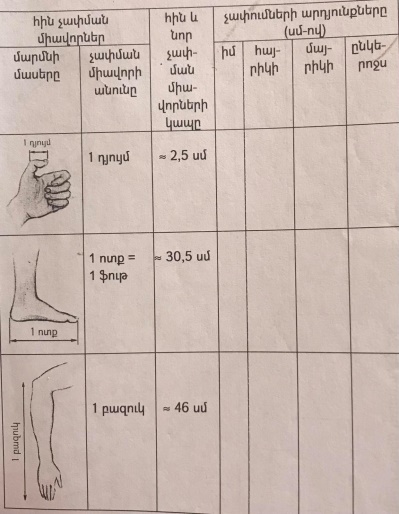 ԱնդրադարձՀետաքրքի՞ր էր։Չափելու մասին ի՞նչ նոր բան իմացաք։Ձեր մասին ի՞նչ նոր բան իմացաք։3․2 ՀաշվարկներԳործնական աշխատանք 1․ Մայրիկի կոնֆետներըԽնդիրներըՏվյալ իրադրության մեջ հնարամիտ լուծումներ գտնելու հմտությունները զարգացնելՏևողությունը ՝   20 - 25 րոպեՆախապատրաստումըԱնհրաժեշտ նյութերըԱմեն խմբի և Ձեզհամար 6 ափսե և 36 կոնֆետ ունեցեք։Դասասենյակի նախապատրաստումըՍեղանները դասավորել խմբով աշխատանքին հարմար։ԸնթացքըՍովորողներին բաժանել խմբերի։Մայրիկի գործողությունները պատմելով կատարեք․ « Մայրիկն այս կոնֆետները 6 ափսեի մեջ դրեց այնպես , ինչպես ես եմ անում ՝ առաջինի մեջ 1 կոնֆետ, իսկ ամեն հաջորդի մեջ ՝ նախորդից 2-ով ավելի։ Իր երեք դուստրերին առաջարկեց առանց կենֆետներն վերցնելու դրանք իրար մեջ հավասար բաժանել »։Իրենց էլ առաջարկեք փորձել։ԱնդրադարձԻնչպե՞ս արեցիք։/ 1  3  5  7  9  11 Յուրաքանչյուր մի զույգ երկու ափսե կվերցնի ՝ 1+11 , 3+9 , 5 + 7 /Գործնական աշխատանք 2․ ՏեղափոխություններԽնդիրներըհետազոտական հմտություններ ձևավորել,խմբում աշխատելու հմտությունները զարգացնել,ընդհանրացումներ անելու հմտությունները զարգացնել։Տևողությունը ՝   30 - 35 րոպեՆախապատրաստումըԱնհրաժեշտ նյութերըԵռանիշ թվերով փոքր քարտեր (սեվորողների քանակով), առաջադրանքի տեքստը խմբերի քանակով (տես ստերև), տետրի թղթեր, մատիտներ կամ գրիչներ։Դասասենյակի նախապատրաստումըՍեղանները դասավորել խմբով  ՝ քառյակներով, աշխատանքին հարմար։ԸնթացքըԴասրանը բաժանել քառյակների։Սովորողներին եռանիշ թվերը, իսկ խմբերին ՝ առաջադրանքի տեքստը տվեք։ Այն է  ․ « Յուրաքանչյուրդ գրեք ձեզ տրված թվի թվանշանները հակառակ հերթականությամբ գրելուց ստացվող թիվը։ Տրված և նոր ստացած թվի տարբերությունը որոշեք (մեծից փոքրը հանեք)։ Ապա ստացված թվի թվանշանների տեղերը փոխեք ու այդ նոր թիվը նախորդին գումարեք։ (Օրինակ ՝  եթե  թիվը  123 է ՝ 321-123=198 , 198+891=1089)։ Խմբերով փորձեք այդտեղ օրինաչափություն գտնել »։Ինքներդ բարձրաձայն, բացատրելով առաջադրանքը ներկայացրեք և առաջարկեք աշխատել։Երբ խմբերն սկսեն օրինաչափություն տեսնել, առաջարկեք այն ստուգել էլի մեկ կամ երկու թվերի համար։ԱնդրադարձԻ՞նչ դժվարությունների հանդիպեցիք ։Խումբն օգնե՞ց, թե՞ խանգարեց աշխատել։3․3 Խաղ առաջադրանքներԳործնական աշխատանք 1․ ՊատկերաբառախաղԽնդիրներըԵրկրաչափական պատկերները ճանաչելու հմտությունները զարգացնել,Բառերն ըստ հնչյունների վերլուծելու հմտությունը զարգացնել,Պատկերներն ըստ գույնի , ձևի դասակարգելու հմտությունները զարգացնել։ Տևողությունը ՝   10 - 15 րոպեՆախապատրաստումըԱնհրաժեշտ նյութերըԵրկրաչափական պատկերներով քարտեր, բառերով քարտեր։Դասասենյակի նախապատրաստումըՍեղանները քառյակներով աշխատանքին հարմար դասավորեք։ԸնթացքըՍովորողներին քառյակների բաժանեք։Ամեն խմբին մեկական քարտ ( երկրաչափական պատկերներով և բառերով ) տվեք։Երեխաներին բացատրել աղյուսակը և առաջարկել լրացնել։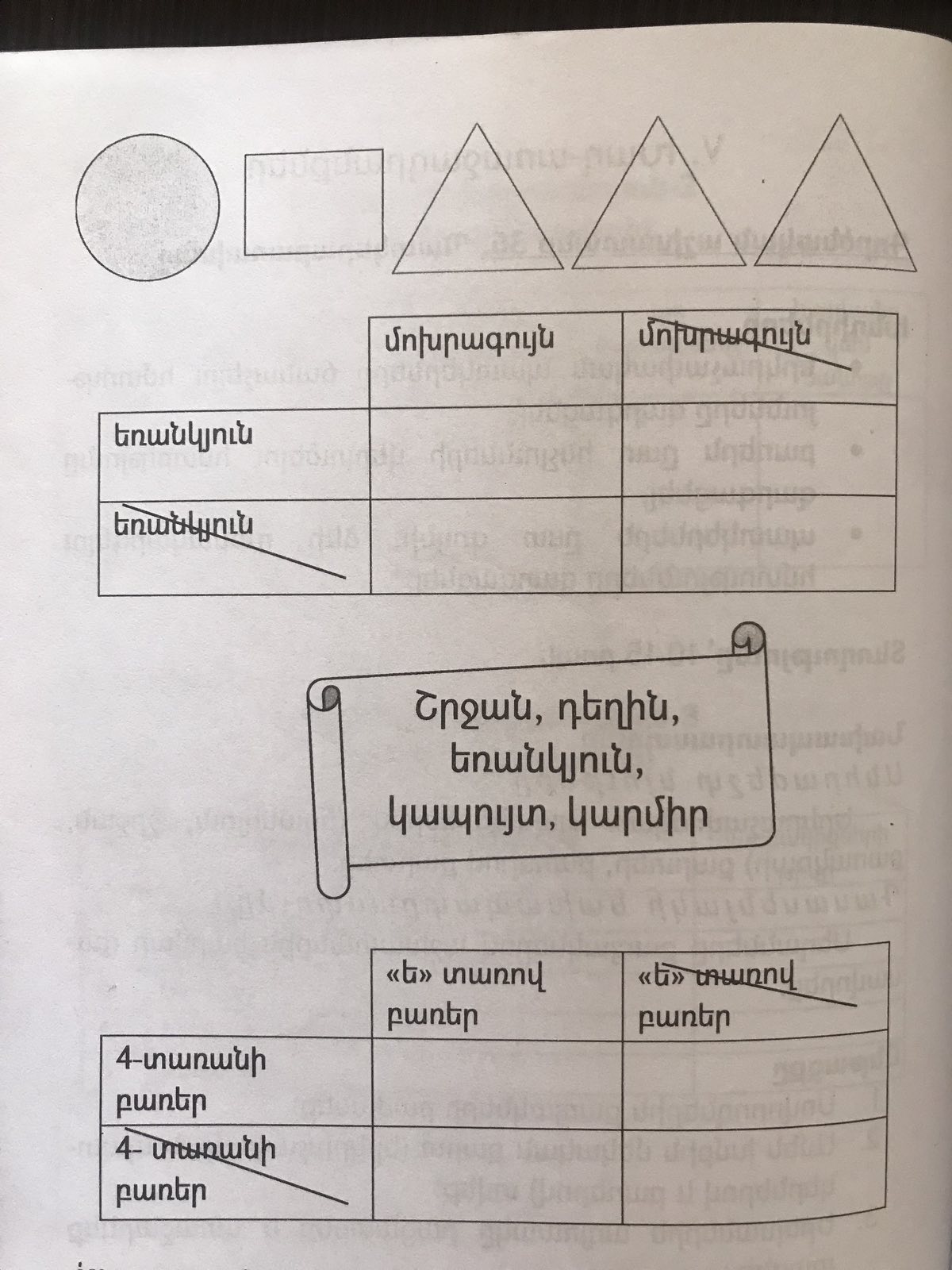 ԱնդրադարձԱռաջին աղյուսակն ինչպե՞ս լրացրեցիք։Երկրորդ աղյուսակի համար ի՞նչ բառեր գտաք։Գործնական աշխատանք 2․ Պատկերը լրացնելԽնդիրներըԶարգացնել ուշադրությունը, դիտողականությունըՏևողությունը ՝   10 - 15 րոպեՆախապատրաստումըԱնհրաժեշտ նյութերըՔարտեր ինչ – որ նկարներով ( մի կտոր հանած ), այդ նկարների առանձին կտորներ ( ասենք մի բացիկից 2 հատ վերցրեք, մեկից մի կտոր կտրեք հանեք, իսկ մյուսից՝ մի քանի տարեբեր և ճիշտ պակասող կտոր)։Դասասենյակի նախապատրաստումըՍեղանները դասավորել խմբով աշխատանքին հարմար ։ԸնթացքըՍովորողներին բաժանել խմբերի։Քարտերը և 3 տարբեր կտորներ բաժանե զույգերին։Առաջարկել պակասող կտորը գտնել և տեղադրել։ԱնդրադարձԱռաջադրանքը հե՞շտ էր։Ո՞վ դժվարացավ ։ Ինչու՞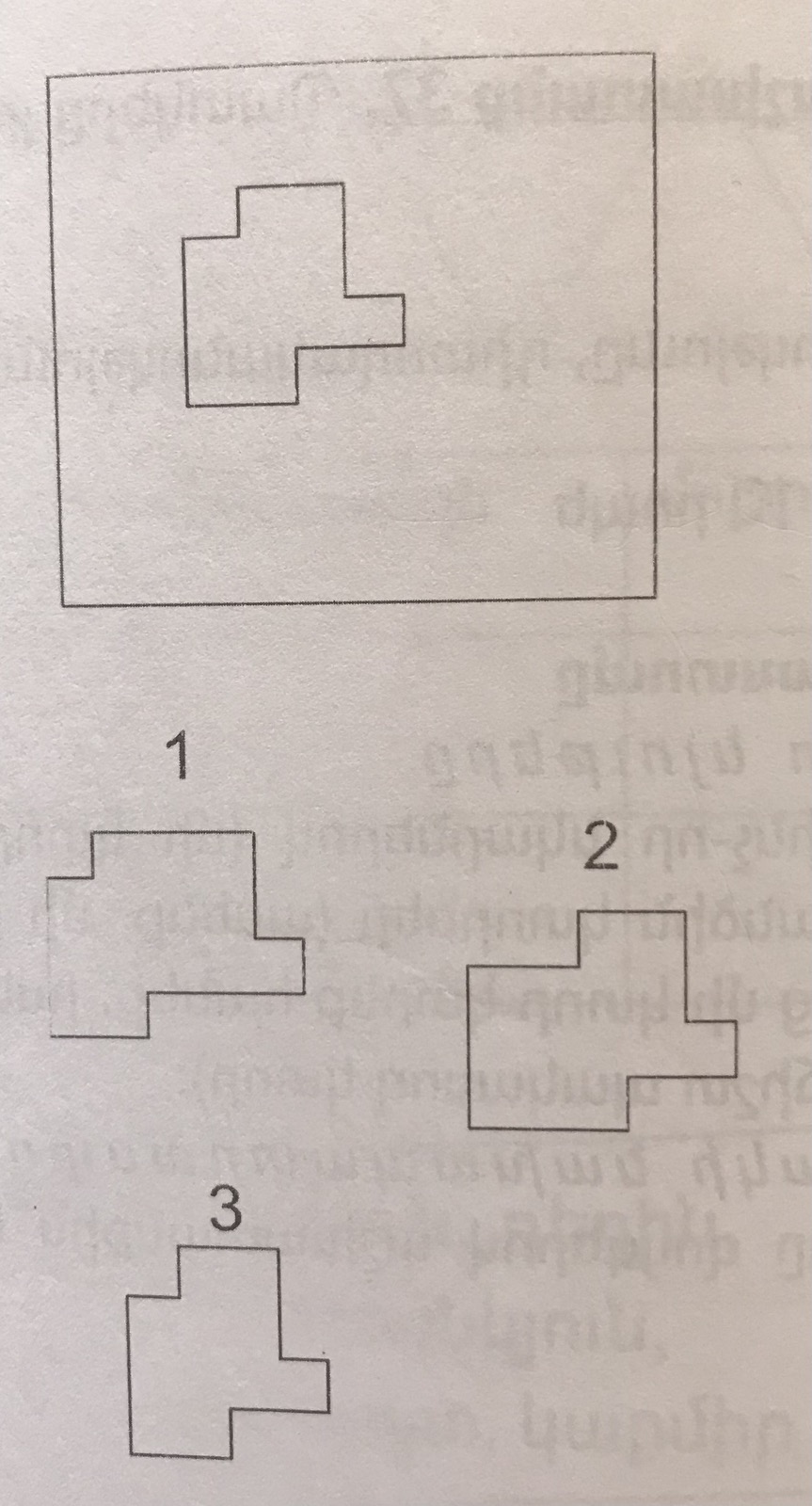 3․4 Երկրաչափական պատկերների կիրառումԳործնական աշխատանք 1․ Պատկերի վերականգնումԽնդիրները  Համագործակցային կարողությունները զարգացնելՔառակուսին, ուղղանկյունը ճանաչելու հմտությունները զարգացնելՏևողությունը ՝   15 - 20 րոպեՆախապատրաստումըԱնհրաժեշտ նյութերըԹղթից ( նախընտրելի է փոքր-ինչ հաստ ) քառակուսիներ, ուղղանկյուններ կտրեք, յուրաքանչյուրը 4 տարբեր մասերի բաժանեք (պատառիկներն աշակերտների քանակով , որպեսզի պատկերները վերականգնել լինի)։Դասասենյակի նախապատրաստումըՍեղանները դասավորել այնպես, որ սովորողները կարողանան ազատ տեղաշարժվել։ԸնթացքըՊատառիկները շրջված փռեք ձեր սեղանին և յուրաքանչյուր երեխայի առաջարկեք մեկը պատահականորեն վերցնել։Ասացեք, որ պիտի այն պատկերները վերականգնեն, որի չորս պատառիկներից մեկն իրենն է, այսինքն իրենց ընկերներից երեքի մոտ գտնեն մյուս պատառիկները։ԱնդրադարձԱռաջինն ավարտող խմբին հարցրեք․Ինչպե՞ս իրար գտաքԻ՞նչ պատկեր է ստացվել։Գործնական աշխատանք 2․ Առարկաների պատրաստումԽնդիրներըԶարգացնել երկրաչափական պատկերները ճանաչելու հմտություններըԶարգացնել երևակայությունըՏևողությունը ՝   20 - 25 րոպեՆախապատրաստումըԱնհրաժեշտ նյութերըՊատկերների հավաքածու, մկրատ , սոսինձ, գրիչԸնթացքըՍովորողներից յուրաքանչյուրին տրամադրել պատկերների հավաքածու։Հանձնարարել նախ գրել երկրաչափական պատկերների անվանումները, ապա կտրատել և պատրաստել որևէ առարկա։ Ներքևում նշել օգտագործված և չօգտագործված պատկերները։ԱնդրադարձՈ՞վ է բոլոր պատկերները օգտագործել;Իսկ ու՞մ մոտ է պատկեր ավելացել։Ի՞նչ մաս է ավելացել։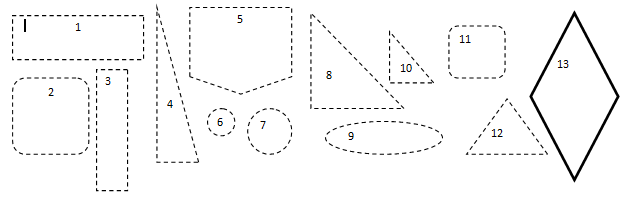 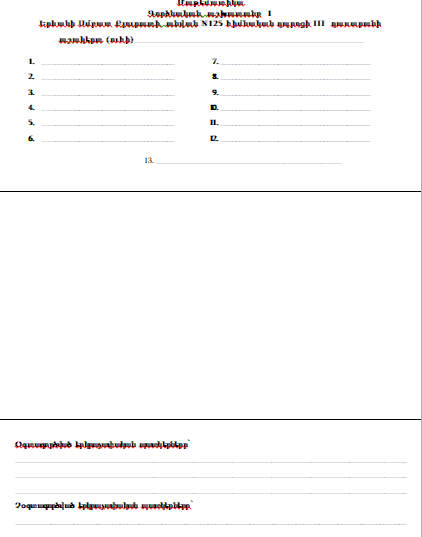 3․5 Մասնատում , մասԳործնական աշխատանք 1․ Ամբողջի մասի որոշում և մասով ամբողջի վերականգնումԽնդիրները  Ամրապնդել ամբողջի մասի, կոտորակի գաղափարըՏևողությունը ՝   35 - 40 րոպեՆախապատրաստումըԱնհրաժեշտ նյութերըՍտվարաթղթից քառակուսիներ ( խմբերի քանակով ) , իսկ գունավոր թղթերից ՝ դրանց 1/2 , 1/3 , 3/4 , 1/4 մասերը պատրաստեք ( յուրաքանչյուր խմբին 1-2 հավաքածու )։ Գունավոր թղթից ոչ մեծ քառակուսիներ, ուղղանկյուններ պատրաստեք։ Դասասենյակի նախապատրաստումըՍեղանները դասավորել այնպես, որ սովորողները կարողանան խմբով աշխատելԸնթացքըՍովորողներին բաժանել խմբերի։Խմբերին նախ առաջին ՝ քառակուսիներով ու դրանց մասերով հավաքածուն տվեք և առաջարկեք պարզել ՝ յուրաքանչյուր գունավոր կտորը քառակուսու որ մասն է։Ընթացքում խմբերին մոտեցեք և հարցրեք ․ « Ինչու՞ եք այդպես կարծում»։ ( Ցույց են տալիս , թե ամբողջ քառակուսու մեջ այս կամ այն կտորը քանի անգամ է տեղավորվել )։Անուհետև խմբերին հաջորդ հավաքածուն՝ տարբեր գունավոր թղթերից պատրաստած տարբեր երկրաչափական պատկերները տվեք, որոնց վրա տարբեր կոտորակներ են գրված ( 1/2, 1/3, 1/4  ) և առաջարկեք այն պատկերը ստանալ, որի համար տրված պատկերը վրան գրված մասն է ։ԱնդրադարձԱմբողջի մեջ քանի՞ 1/2 մաս կա։ Ամբողջ մեջ քանի՞ 1/3 մաս կա։ԵզրակացությունՈւսումնասիրելով « Գործնական աշխատանքների կազմակերպումը մաթեմատիկայի դասերին » խորագրով թեման եկանք հետևյալ եզրակացության:Աշակերտի ճանաչողական կարողությունները որոշիչ դեր են խաղում ուսումնական գործընթացի ընթացքի և արդյունքի վրա` որոշելով նրա արդյունավետությունն ու մեծացնում են դրական արդյունքի հասնելու հնարավորությունները:Ինչպես ցույց տվեցին մեր ուսումնասիրությունները, եթե երեխան չունի տրամաբանորեն մտածելու, լսածը մտապահելու, վերլուծելու, ուշադրությունը կենտրոնացնելու և այլ ճանաչողական կարողություններ, ապա նա չի կարողանում յուրացնել մաթեմատիկա առարկայի սկզբնական ծրագիրը: Չկան անընդունակ երեխաներ, պարզապես պետք է զարգացնել երեխայի ընդունակությունները` դրանք դարձնելով կարողություն:Ուսումնական գործունեության ժամանակ ավելի մեծ հաջողություններ են ունենում այն աշակերտները, որոնք իրենց  գիտելիքները կարողանում են կիրառել :Մաթեմատիկայի դասերին գործնական աշխատանքների կիրառումը, որը նպատակաուղղված է  զարգացնել բոլոր ճանաչողական կարողություններն ու ընդունակությունները, ընդլայնում են կրտսեր դպրոցականների մաթեմատիկական տեսադաշտը, բարձրացնում են մաթեմատիկական պատրաստվածության որակը, նպաստում են աշակերտներրի մաթեմատիկական ունակությունների զարգացմանը:Ուսուցման գործընթացի արդյունավետությունը մեծապես պայմանավորված է նաև այն հանգամանքով, թե երեխայի մեջ ինչպիսի զգացմունքներ են առաջանում ուսուցման գործընթացում: Զգացմունքները ներգործում են իմացականի բոլոր բաղադրիչների` զգացողության, ընկալման, երևակայության, հիշողության և մտածողության վրա:(օր.`լավ տրամադրությունը բարձրացնում է մտապահման արդյունավետությունը և ընդհակառակը, մարդն արագ մոռանում է այն, ինչի հանդեպ անտարբեր է կամ չեզոք): Այսպիսով կարևոր է ուսուցման հանդեպ կայուն հետաքրքրության ձևավորումը: Առաջարկում ենք`Ճանաչողական կարողությունների զարգացումը դարձնել ուսումնական բովանդակության պարտադիր մաս, յուրաքանչյուր դասաժամում ժամանակ հատկացնելով ուշադրության, հիշողության, երևակայության, մտածողության, ընկալման, խոսքի մարզմանը և զարգացմանը:Ուսումնական գործընթացում պարտադիր պայման դարձնել ստացած գիտելիքները գործնականում կիրառելը:Այսպիսով  գործնական աշխատանքների կազմակերպումը  յուրօրինակ ճանապարհ է հանդիսանում ուսուցման նպատակներին հասնելու համար: Եթե աշակերտն ունի զարգացած ճանաչողական կարողություններ` տրամաբանորեն մտածելու, վերլուծելու, իմաստավորված մտապահելու, ճիշտ ընկալելու, ուշադրությունը կենտրոնացնելու և այլ կարողություններ, ապա նա բարձր ձեռքբերումներ է ունենում ուսումնական գործընթացում:Գրականության ցանկРеан А.А., Психологиа человека от рождения до смерти.- Москва,«ОЛМА-ПРЕС» 2002Նալչաջյան Ա.Ա., Հոգեբանության հիմունքներ, Երևան,1997թ:Պետրովսկի Ա., Տարիքային և մանկավարժական հոգեբանություն, Երևան,«Լույս» 1977թ.Խանամիրյան Իրինա, Ուշադրության զարգացման առաանձնահատկությունները  գործընթացում.«Նախաշավիղ»ամսագիր`№1,2008թ:Գրիգորյան Ա., Սարգսյան Ռ., Գիտական ճանաչողության մեթոդների կիրառումը մաթեմատիկայի ուսուցման գործընթացում. «Մաթեմատիկան դպրոցում» գիտամեթոդական ամսագիր`№ 2-3 – 2009թ:Волкова С.И. Столярова Н.Н. Развитие познавательных способностей детей на уроках математики. - ж. "Начальная школа", № 7 - 1990, № 7 - 1991, № 7, 8 - 1992, № 7 – 1993:https://infourok.ru/prakticheskie-raboti-na-urokah-matematiki-3423771.htmlhttp://gspi.am/media/journal/2016n1b/14.pdfՄաթեմատիկայից գործնական աշխատանքների ժողովածուԽուբըԲեկյալի կողմերի քանակըԲեկյալի երկարությունըIIIIII